	      Siena, 11 marzo 2024A      T  U  T  T  I      I      S  O  C  IARGENTINA5-16 OTTOBRE 2024 Il CRAL propone ai propri Soci, durante il periodo dal 5 al 16 Ottobre o 18 Ottobre con l’estensione facoltativa alle Cascate di Guassu, un viaggio in Argentina.“FIN DEL MUNDO, PRINCIPIO DE VIDA!”Scoprite con noi il fascino della Patagonia argentina, perdetevi negli infiniti spazi della pampa, ascoltate in silenzio il fragore dei ghiacci che cadono, lasciatevi abbagliare dal bianco degli iceberg, che galleggiano solitari nell’immensità dei suoi laghi, vivete il blu intenso dei suoi cieli e la bellezza tutta europea di Buenos Aires. Arriverete alla linea di costa che, prima di unire l’Atlantico con il Pacifico, si frantuma in una miriade di isole. Immergetevi con tutti i vostri sensi in questo mondo fatto di vento teso e odori forti, spazi di mare, cime inviolate. Bevete Yerba matè con gli estancieros delle grandi pianure, lasciatevi incantare da questo luogo magico, laggiù…verso la fine del mondo!L’organizzazione tecnica  della gita è affidata all'Agenzia STILVIAGGI di Montepulciano.Il viaggio si svolgerà secondo il programma sotto indicato.La quota di partecipazione è di € 4.660,00 a persona, con sistemazione in camera doppia o matrimoniale; supplemento per sistemazione in camera singola  € 750,00. Alla quota devono essere aggiunti i seguenti supplementi:tasse aeroportuali (soggette ad adeguamento)  € 450,00 a persona;eventuale assicurazione annullamento viaggio € 250,00 a persona eventuale viaggio in pullman SIENA/ROMA/SIENA (importo da definire in relazione al numero dei partecipanti).Estensione facoltativa alle Cascate di Iguassu: € 790,00 a personasupplemento camera singola € 220,00eventuale integrazione assicurazione annullamento viaggio € 30,00 a persona.Le adesioni dovranno pervenire ENTRO IL 3 MAGGIO 2024, salvo anticipato esaurimento dei posti, a: PRIMETTA MACCARI	c/o CRAL MONTEPASCHI	primetta@cralmontepaschi.it                 Cell. 335-7523737a mezzo del modulo riportato in calce alla  presente, comprensivo dell'ordine di addebito della somma di € 500,00 a persona a titolo di caparra, compilato con tutti i dati richiesti. Per la compilazione e l’invio del modulo, si può scegliere una delle seguenti modalità:-	salvare sul pc la circolare, compilare quindi direttamente da tastiera i campi richiesti sul modulo e ritornare il tutto in allegato (in formato word o pdf) all’ e-mail sopra indicata-	stampare il modulo, compilarlo, scannerizzarlo e ritornarlo in allegato all’ e-mail sopra indicata-	stampare la circolare, compilare a mano il modulo di adesione e ritornare quindi il cartaceo tramite posta interna o ordinaria all’indirizzo indicato in calce al modulo stesso.Per effettuare il viaggio occorre avere appresso il PASSAPORTO con una validità residua di almeno 6 mesi dalla data di rientro in Italia Il CRAL accorda, ai Soci che ne fanno richiesta,la rateizzazione del saldo in CINQUE RATE  MENSILI consecutive senza interessi a partire dal mese di OTTOBRE 2024 relativamente al socio medesimo ed al proprio nucleo familiare; eventuali altri partecipanti iscritti dal Socio dovranno corrispondere il saldo prima della partenza.Altre notizie saranno comunicate direttamente ai Soci partecipanti.Resta inteso che il viaggio avrà luogo solo se verrà raggiunto un minimo di  15 partecipanti.Cordiali saluti.										IL PRESIDENTE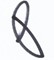 ARGENTINA5-16 OTTOBRE 2024PROGRAMMA DI VIAGGIO1° GIORNO ROMA/BUENOS AIRESSab 5/10 Disbrigo delle formalità doganali e partenza dall’aeroporto di Roma Fiumicino alle ore 18,25 con volo di linea Aerolineas Argentinas per Buenos Aires (rammentiamo la necessità di passaporto con almeno 6 Mesi di validità residua dal momento del rientro). Pasti e pernottamento a bordo.2° GIORNO BUENOS AIRESDom 6/10 L’arrivo all'aeroporto internazionale di Buenos Aires è previsto alle ore 04.40 del mattino. Incontro con la nostra agenzia corrispondente e con la guida e trasferimento in hotel. Sistemazione nelle camere riservate (è garantito il check-in anticipato). Tempo a disposizione per la prima colazione e per un po’ di riposo dopo il lungo viaggio. Pomeriggio dedicato alla visita della città: Buenos Aires è una megalopoli di undici milioni di abitanti ed è anche una delle città più eleganti del Sud America. Il pittoresco quartiere italiano di "La Boca" è un buon posto per dare inizio alla nostra passeggiata urbana, sebbene siano rimasti in pochi gli antichi abitanti genovesi che vivono ancora in questa zona. In ogni modo si può passeggiare per la Calle il Caminito come testimonianza di uno scenario etnico-culturale lasciato ancora intatto. Tappa obbligatoria è la Plaza de Mayo, testimone d'importanti fatti della storia argentina, circondata da edifici rappresentativi, come il Cabildo, la Cattedrale e la Casa Rosada, sede della presidenza della nazione. Altro luogo caratteristico che visiteremo è il quartiere di San Telmo, uno dei più antichi nelle cui case coloniali risiedono artisti ed artigiani, ricco di caratteristiche “milongas”, luogo di ritrovo per gli appassionati del tango. Pernottamento in hotel.3° GIORNO BUONES AIRESLun 7/10 Prima colazione in hotel e partenza per la seconda parte della visita della città, quest’oggi dedicata alla parte nord, quella più moderna: Puerto Madero per gli amanti della buona carne e dell’ottimo vino, con il famoso Puente de la Mujer; il quartiere di Palermo Soho, considerato una delle zone più eleganti di Buenos Aires, dove si trova il Campo de Polo Argentino, sport molto seguito in cui l’Argentina è tra i migliori al mondo; la Recoleta, elegante quartiere dove si trovano una miriade di locali più o meno randi oltre al celebre cimitero e alla chiesa coloniale El Pilar, qui potremo ammirare la statua dedicata a Evita Peron e visitare la meravigliosa libreria Gran Splendid Ateneo. Pomeriggio a disposizione. Pernottamento.4° GIORNO BUENOS AIRES/TRELEW/PUERTO MADRINMar 8/10 Prima colazione in hotel. In mattinata trasferimento in aeroporto e partenza con volo di linea per Trelew. Arrivo, incontro con la nostra guida locale e trasferimento a Puerto Madryn. Sistemazione in hotel. Pernottamento5° GIORNO PUERTO MADRIN/PENISOLA VALDESMer 9/10 Prima colazione in hotel e partenza in pullman per Puerto Piramide (con sosta e visita al centro d’informazione della riserva faunistica) dove si effettuerà una bellissima navigazione per osservare da vicino le balene che, da giugno a dicembre, popolano numerose il golfo (durante la navigazione è prevista una spiegazione multilingue a cura del personale di bordo). Pranzo in ristorante. Proseguimento per la Caleta Valdes, luogo incantevole ed unico dove si potrà osservare l'unico habitat continentale d’elefanti marini. Ultima tappa di questa bellissima giornata sarà Punta Norte. Rientro a Puerto Madryn nel tardo pomeriggio. Pernottamento.6° GIORNO PENISOLA VALDES/TRELEW/USHUAIAGio 10/10 Prima colazione in hotel e partenza per Punta Tombo, la più grande colonia di pinguini della Patagonia: il turista sarà attratto da uno spettacolo di raro fascino nel camminare in mezzo a migliaia di questi animali, che qui si rifugiano per la riproduzione durante l’estate australe. Pranzo in ristorante locale. Trasferimento all’aeroporto di Trelew e partenza nel pomeriggio con volo di linea per Ushuaia, la città più australe del mondo, una porta aperta verso l'immensa e misteriosa Antartide. Situata sulla riva del Canale Beagle, è circondata da forme naturali che danno veramente l'impressione di essere arrivati alla fine del mondo. Ushuaia è considerata porto franco rispetto al resto del territorio argentino. All’arrivo, incontro con la nostra guida locale e trasferimento in hotel. Cena libera. Pernottamento.7° GIORNO USHUAIAVen 11/10 Prima colazione in hotel. Mattinata dedicata all'escursione sul Canal Beagle, fino a raggiungere il faro Les Eclaireur, alto 11 metri, una navigazione davvero interessante, durante la quale si possono avvistare i leoni di mare, i cormorani e numerose altre specie d'uccelli. Rientro ad Ushuaia. Vi consigliamo di portare con voi i passaporti per far apporvi i bellissimi timbri sul passaporto di essere giunti nella città più australe del mondo.  Il pranzo è previsto in ristorante e sarà a base del tipico asado fueguino. Il pomeriggio sarà dedicato all’escursione al Parco nazionale della Terra del Fuoco, luogo alle porte della città ricco di alberi deformati dal vento e di diverse specie floreali. Nel parco convivono le volpi colorate, i conigli selvatici, i castori e le oche. Per la cena, che è libera, consigliamo di provare uno dei piatti migliori di Ushuaia: la granceola!  Pernottamento.8° GIORNO USHUAIA/ EL CALAFATESab 12/10 Prima colazione in hotel. Trasferimento in aeroporto per la partenza con volo di linea per El Calafate, deliziosa cittadina all’interno del paesaggio patagonico della pre-cordigliera: pianure sconfinate, luoghi di selvaggia ed incontaminata bellezza e fauna ricchissima sono le caratteristiche della Patagonia, area sconfinata e scarsamente popolata che abbraccia tutto il Sud dell'Argentina fino alla terra del fuoco. Sistemazione presso un bellissimo hotel in legno dalle calde atmosfere proprio in centro. Cena libera e pernottamento.9° GIORNO EL CALAFATEDom 13/10 Prima colazione in albergo. Giornata dedicata alla navigazione in catamarano sul braccio nord del lago Argentino che ci porterà ad osservare da vicino, fino quasi a toccarli, i ghiacciai Upsala e Spegazzini, che lasceranno il turista incredulo di fronte a questo spettacolo naturale. Enormi masse di ghiaccio che galleggiano sull'acqua in una calma eterea interrotta ogni tanto da tonfi fragorosi di lastre di ghiaccio che si staccano precipitando giù. La navigazione prevede la discesa a terra nella “Base Spegazzini” dalla quale, dopo un breve sentiero di circa 300 metri, si arriverà al nuovissimo Rifugio Spegazzini, un incredibile punto di osservazione di tutta la baia e dei ghiacciai circostanti. Qui sarà servito il pranzo. Per godere ancora di più della fantastica e incontaminata bellezza della zona, sarà possibile effettuare una breve passeggiata lungo un sentiero boscoso dove vi sono vari punti di osservazione dell’immensa natura che circonda la baia. Rientro in hotel nel primo pomeriggio. Pernottamento.10° GIORNO EL CALAFATELun 14/10 Prima colazione in hotel. Intera giornata dedicata all'escursione al ghiacciaio Perito Moreno. Il Perito Moreno è l’attrattiva principale del Parco Nazionale Los Glaciares, che è formato da diversi ghiacciai che, scendendo dal campo continentale patagonico sud (una distesa di ghiaccio di circa 300 chilometri quadrati in cima alle Ande), sboccano nei laghi Viedma e Argentino. La caratteristica principale del ghiacciaio Perito Moreno è la sua accessibilità: il fronte, di 3 km di larghezza, 70 metri d’altezza per 35 km di profondità è incredibilmente osservabile da pochi metri! Il ghiacciaio Perito Moreno è uno dei pochi al mondo ancora in leggero avanzamento, e quindi si ascoltano continuamente forti boati dovuti alle spaccature che avvengono in profondità, è usuale osservare direttamente grossi iceberg che si staccano fragorosamente dal suo fronte. Pranzo in ristorante locale. Si avrà inoltre la possibilità di effettuare una piccola navigazione sotto il fronte del ghiacciaio “saafari nautico” (mini escursione opzionale da pagare direttamente in loco). Cena libera e pernottamento.11° GIORNO EL CALAFATE/BUENOS AIRES/ROMA FIUMICINOMar 15/10 Prima colazione in hotel. In tarda mattinata trasferimento in aeroporto e partenza con volo interno per Buenos Aires. Arrivo all’aeroporto nazionale e trasferimento all’aeroporto internazionale per il volo intercontinentale per Roma. Pasti e pernottamento a bordo. Per coloro che proseguono per l’estensione facoltativa alle Cascate di Iguassu** non ci sarà la necessità di effettuare il trasferimento in quanto si riparte dallo stesso aeroporto.12° GIORNO ROMA FIUMICINOMer 16/10 Arrivo nel pomeriggio a Roma Fiumicino.Fine dei nostri servizi**ESTENSIONE FACOLTATIVA ALLE CASCATE DI IGUASSU**11° giorno EL CALAFATE/BUENOS AIRES/IGUASSU15/10Prima colazione in hotel. Trasferimento in aeroporto e partenza con volo di linea per Buenos Aires e da qui proseguimento per Iguassu, cittadina situata alle porte di uno dei più bei spettacoli della natura, le bellissime cascate di Iguassu. (ricordarsi di indossare direttamente abiti estivi). Situate al confine tra Argentina, Brasile e Paraguay, con i suoi circa tre chilometri di salti d’acqua in mezzo ad una giungla fittissima, sono tra le principali attrattive naturalistiche del continente americano e sono state dichiarate patrimonio dell’umanità dal 1986. Sistemazione in albergo, sempre in territorio argentino e pernottamento.12° giorno IGUASSU16/10Prima colazione in hotel. Al mattino visita del parco nazionale in territorio brasiliano, dove effettueremo una passeggiata attraverso il comodo sentiero che costeggia le cascate. Avremo la possibilità di ammirare le cascate dal basso fino a raggiungere la loro parte centrale, la “Garganta del Diablo” (gola del diavolo) il salto d’acqua più elevato con i suoi 72 metri d’acqua, una visuale veramente mozzafiato. Pranzo in una tipica churrascaria. Pomeriggio dedicato alla visita del parco nazionale dal lato argentino dove si effettuerà una prima passeggiata lungo i sentieri per raggiungere la stazione del trenino che ci porterà, in circa 10 minuti, alla stazione della garganta del diablo, che raggiungeremo dopo una passeggiata di circa un chilometro su passerella pianeggiante. Proseguimento per le passerelle superiori, da dove si potranno ammirare le varie cascate facenti parte del versante argentino. L’escursione termina con una passeggiata sulle passerelle inferiori. Cena libera e pernottamento.13° giorno IGUASSU/BUENOS AIRES17/10Prima colazione in hotel. Trasferimento in tempo utile in aeroporto e partenza con volo interno per Buenos Aires. Arrivo all’aeroporto nazionale e trasferimento all’aeroporto internazionale per il volo intercontinentale per Roma.. Pasti e pernottamento a bordo.14° giorno 18/10 ROMA FIUMICINOArrivo nel pomeriggio all'aeroporto di Roma Fiumicino. Fine dei nostri servizi.La quota comprende:Voli di linea in classe turistica Aerolineas Argentinas con partenza da Roma per l’intero itinerario, inclusa franchigia bagaglio;Le sistemazioni negli alberghi di categoria 4 stelle;Early check-in a Buenos Aires il 2° giorno;Trasferimenti, visite ed escursioni come indicato con guida in italiano;Ingresso ai parchi come da programma;I pasti specificati nel programma di viaggio (per un totale di 5 pranzi);Tassa di soggiorno a Buenos Aires;Tasse portuali ad Ushuaia;Mance;Accompagnatore STILVIAGGI;Accompagnatore CRAL (con un minimo di 15 persone);Assicurazione medico / bagaglio;Guida turisticaLa quota non comprende:Le tasse aeroportuali (soggette ad adeguamento) attualmente € 450Eventuale trasferimento Siena/Roma Fiumicino/Siena (da quotare in base alle adesioni)I pasti NON specificati nel programma di viaggioLe bevande durante i pastiExtra di carattere personaleEventuale assicurazione annullamento viaggio (€ 250 o € 280)Tutto quanto non espressamente menzionato alla voce “la quota comprende”Nota importanteQuotazione effettuata sul cambio Euro/Dollaro USA al 7/12/2023 le variabili di prezzo (es. tasse ed incremento carburante) verranno definitivamente fissate 20-25 giorni prima della partenza.NOTE TECNICHE:▪ Il programma può subire variazioni dovute a ragioni tecnico-operative;▪ Ogni segnalazione relativa ad intolleranze e/o allergie va comunicata all’iscrizione▪ L’operatività dei voli domestici potrebbe subire delle variazioni che porterebbero modifiche all’ordine  cronologico delle tappe senza alterarne il contenuto.ALLEGATO ALLA CIRCOLARE N. 45/2024 - ARGENTINAPRENOTO la partecipazione per le seguenti persone (indicare anche il nome del Socio se partecipante al viaggio): Il COGNOME e il NOME devono corrispondere esattamente a quelli riportati sul documento di identitàCOGNOME E NOME 				LUOGO E DATA DI NASCITARICHIEDO:al viaggio in ARGENTINA dal 5 al 16 OTTOBRE 2024.ATTENZIONE: Chi avesse variato C/C rispetto all’iniziale fornito al CRAl, prima di indicarlo nel riquadro sopra, è necessario che si rechi dove trattiene il rapporto e lo faccia autorizzare per i mandati che arriveranno dal nostro CRAL, altrimenti non sarà possibile usarlo e quindi dare seguito all’adesione.AUTORIZZO il CRAL del GRUPPO BANCARIO MONTE DEI PASCHI DI SIENA a corrispondere all’Agenzia di Viaggi, per mio conto, l’intero ammontare del viaggio suddetto.CHIEDO di rimborsare al CRAL il saldo del viaggio mediante addebito sul conto corrente sopra indicato:Dichiaro di essere in regola con i documenti di espatrio ed a conoscenza delle condizioni relative al viaggio prescelto. Prendo atto che in caso di rinuncia verranno applicate le penalità previste dalle norme che regolano l'attività turistica. Mi impegno a rimborsare quanto l'Agenzia Viaggi reclamerà a codesto CRAL a tale titolo. Resta comunque inteso che in mancanza di pagamento il CRAL è da me autorizzato a rivalersi sulla mia retribuzione o sul mio conto liquidazione derivanti dal mio rapporto di lavoro con la Banca Monte dei Paschi di Siena o su altri miei redditi o beni. Esonero il CRAL da ogni responsabilità per qualsiasi danno che possa derivare a me e/o ai miei familiari durante tutto lo svolgimento del viaggio.Prendo inoltre atto che, ai sensi del "GDPR - Regolamento UE 2016/679”, i "dati personali" richiesti nel presente modulo saranno trattati da parte del Cral dei Dipendenti del Gruppo Bancario Montepaschi - Siena secondo le modalità e per le finalità descritte nell' "Informativa per il trattamento dei dati personali" reperibile sul sito del Cral (www.cralmontepaschi.it) di cui confermo di aver preso visione.DA RITORNARE ENTRO IL 3 MAGGIO 2024  A:PRIMETTA MACCARIprimetta@cralmontepaschi.it Tel. Cell. 335-7523737C.     R.     A.     L.del GRUPPO BANCARIO MONTE DEI PASCHI DI SIENASIENA,  Via dei Termini, 31 - Tel.  0577  /  552289             www.cralmontepaschi.itCircolare n. 45/2024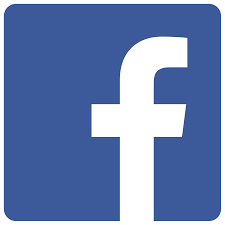 Io sottoscrittoSocioCRAL -  Cod.Fiscalee-mailTel. cell.xxin servizio pressoTel. ufficioxxin quiescenzaIndirizzoTel. Abitaz.Per la sistemazione in n.cameresingolematrimoniali doppieil servizio di pullman SIENA/ROMA/SIENA (importo da definire in relazione al numero dei partecipanti)SI  NOassicurazione annullamento viaggio, con franchigia (vivamente consigliata)SI  NOEstensione CASCATE DI IGUASSUSI  NOAUTORIZZO la BANCA MONTE DEI PASCHI DI SIENA S.p.A. ad addebitare sul proprio c/c n°Filiale diCod.IBANl’importo complessivo della CAPARRA di €(€ 500,00 a persona) da riconoscere al CRAL del Gruppo Bancario Montepaschi mediante l'accredito sul c/c n. 33381.83 presso la Filiale di Siena per la partecipazione di n.personein unica soluzione In CINQUE  rate mensili a partire dal mese di OTTOBRE 2024DataNome / Firma (solo per invio cartaceo)